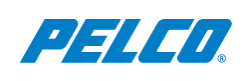 Pelco understands that information is critical to success, which is why we are singularly focused on the development of video surveillance and security solutions that provide you the information necessary to make real-time, business-enabling decisions. From the recently introduced VideoXpert video management platform to our industry-leading selection of IP cameras and accessories, Pelco is committed to designing and delivering a broad range of high-quality, IP video security products and systems complemented with an unparalleled level of customer support and services.For additional information, contact: 	Pelco, Inc.	625 W. Alluvial Ave.	Fresno, CA 93711 USA	Phone: +1 800 289-9100	Web: www.pelco.com	E-mail: sales@pelco.comENVIRONMENTAL BULLET NETWORK CAMERASDIVISION 28 – ELECTRONIC SAFETY AND SECURITY28 20 00 	Electronic Surveillance28 23 00 	Video Surveillance	28 23 29	Video Surveillance Remote Devices and SensorsNotes to Specifier:1.  Where several alternative parameters or specifications exist, or where, the specifier has the option of inserting text, such choices are presented in <bold text>.2.  Explanatory notes and comments are presented in colored text.ENVIRONMENTAL BULLET CAMERAS  GENERALSUMMARY Section includes an environmental bullet camera. Product – A network bullet camera supporting H.264 High or Main profiles; and MJPEG compression.Related Requirements27 20 00 Data Communications 28 23 13 Video Surveillance Control and Management Systems28 23 16 Video Surveillance Monitoring and Supervisory Interfaces28 23 19 Digital Video Recorders and Analog Recording Devices28 23 23 Video Surveillance Systems InfrastructureREFERENCESAbbreviationsAGC - Automatic Gain ControlAPI – Applications Programming InterfaceARP – Address Resolution ProtocolAWB - Automatic White BalanceBLC – Back Light CompensationCBR – Constant Bit RateCVBR – Constant and Variable Bit RateDHCP - Dynamic Host Configuration ProtocolDNR – Digital Noise ReductionDNS - Domain Name ServerEAP – Extensible Authentication Protocolfps - frames per secondFTP - File Transfer ProtocolGUI – Graphical User InterfaceHTTP - Hypertext Transfer ProtocolHTTPS – Secure Hypertext Transfer ProtocolICMP – Internet Control Message ProtocolIGMP - Internet Group Management ProtocolIP - Internet ProtocolJPEG - Joint Photographic Experts GroupLDAP – Lightweight Directory Access ProtocolMJPEG - Motion JPEGMPEG - Moving Pictures Experts GroupNTP - Network Time ProtocolPoE - Power over EthernetPPPoE - Point-to-Point Protocol over EthernetQoS – Quality of ServiceRTP - Real-Time Transport ProtocolRTSP - Real-Time Streaming ProtocolSMTP - Simple Mail Transfer ProtocolSNMP – Simple Network Management ProtocolSSH – Secure ShellSSL – Secure Sockets LayerTCP - Transmission Control ProtocolUDP - User Datagram ProtocolUPnP – Universal Plug and PlayVBR – Variable Bit RateWDR – Wide Dynamic RangeVMS - Video Management SystemWDR – Wide Dynamic RangeReference StandardsNetworkIEEE802.3 Ethernet Standards802.1x – Port-based authenticationVideoISO / IEC 14496 –10, MPEG-4 Part 10 (ITU H.264)ISO / IEC 10918 – JPEG ONVIF – Profile S, Profile G, and Profile QEmissionsFCC (Class A) – 47 CFR Part 15CE – EN 55022 (Class A), EN 50130-4, EN 60950-1ICES-003, Class AEnvironmental ModelsANSI / IEC 60529 – Degrees of Protection Provided by Enclosures – IP66IK10 (20J) Impact Resistance / IEC62262National Electrical Manufacturers Association, NEMA 250-2003, 4X Enclosure Definition SUBMITTALSProduct DataManufacturer’s printed or electronic data sheetsManufacturer’s installation and operation manualsWarranty documentationQUALIFICATIONSManufacturer shall have a minimum of five years’ experience in producing IP video equipment.Installers shall be trained and authorized by the Manufacturer to install, integrate, test, and commission the system.DELIVERY, STORAGE AND HANDLINGDeliver the camera in the manufacturer’s original, unopened, undamaged container with identification labels intact.Store the camera in a temperature environment protected from mechanical and environmental conditions as designated by the manufacturer.WARRANTY AND SUPPORTManufacturer shall provide a limited 3-year warranty for the product to be free of defects in material and workmanship.END OF SECTION PRODUCTSEQUIPMENTManufacturer: 	Pelco, Inc.	625 W. Alluvial	Fresno, CA 93711 USA	Phone: +1 800 289-99100	Web: www.pelco.com	E-mail: sales@pelco.comSarix Professional Environmental Bullet Cameras:MPx		Model #	/Description1 MP		IBP131-1ER, Sarix Pro Environmental Short-Tele Bullet2 MP		IBP231-1ER, Sarix Pro Environmental Short-Tele Bullet2 MP		IBP232-1ER, Sarix Pro Environmental Middle-Tele Bullet2 MP		IBP235-1ES, Sarix Pro Environmental Long-Tele Bullet3 MP		IBP331-1ER, Sarix Pro Environmental Short-Tele Bullet3 MP		IBP335-1ER, Sarix Pro Environmental Long-Tele Bullet5 MP		IBP531-1ER, Sarix Pro Environmental Short-Tele Bullet5 MP		IBP532-1ER, Sarix Pro Environmental Middle-Tele BulletGENERAL DESCRIPTIONThe network bullet camera shall offer three simultaneous video streams with up to 5 MP,
2592 x 1944 resolution, auto iris, and varifocal lens capabilities.The network bullet camera shall possess the following primary characteristics:H.265, H.264 Main and High profiles; and MJPEG compressionUp to 5 megapixelsDual streaming (three independent IP video streams)Day/night operation with IR cut filterEffective Dynamic Range: True WDR up to 120 dB, per IEC62676IEEE802.3at, 18 ~ 32 VAC, 12 +/-10% VDCPelco Smart Compression TechnologyPelco Pro Analytics Suite including Adaptive Motion, Object Counting, Motion Detection, and Camera Sabotage.Multicast capable with unlimited H.264/H.265 viewersUnicast capable with up to 5 simultaneous viewersLocal storage via Micro SDHC and SDXC card, 2 TB addressable, 128 GB or more testableAudio input and outputAlarm input and outputIP66/67, Type 4XVIDEO/CAMERAImaging Device:Model		Imaging Device		Maximum Resolution5 MP		1/2.8-inch		2592 x 1944 (5.0 MP)3 MP		1/2.8-inch		2048 x 1536 (3 MP)2 MP		1/2.8-inch		1920 x 1080 (2 MP)1 MP		1/2.8-inch		1280 x 960 (1 MP)Imager Type:  CMOSElectronic Shutter Range: 1/10,000 to 1 sec	Minimum illumination:Color mode:Model	Lens		Sensitivity1 MP	2.8 -12 mm	0.0169 lux (33 ms, F1.4), 0.00416 lux (200 ms, F1.4)2 MP	2.8 - 12 mm	0.0169 lux (33 ms, F1.4), 0.00416 lux (200 ms, F1.4)		2 MP	9 - 22 mm	0.0195 lux (33 ms, F1.5), 0.00481 lux (200 ms, F1.5)2 MP	5 - 50 mm	0.0234 lux (33 ms. F1.6), 0.00585 lux (200 ms, F1.6)3 MP	2.8 - 12 mm	0.065 lux (33 ms, F1.4), 0.01625 lux (200 ms, F1.4)3 MP	5 - 50 mm	0.104 lux (33 ms, F1.6), 0.026 lux (200 ms, F1.6)5 MP	2.8 - 12 mm	0.26 lux (33 ms, F1.4), 0.065 lux (200 ms, F1.4)5 MP	7 - 22 mm	0.3 lux (33 ms, F1.6), 0.078 lux (200 ms, F1.6)Black & white mode:Model	Lens		Sensitivity1 MP	2.8 -12 mm	0.01 lux (33 ms, F1.4), 0.0025 lux (200 ms, F1.4)2 MP	2.8 - 12 mm	0.01 lux (33 ms, F1.4), 0.0025 lux (200 ms, F1.4)		2 MP	9 - 22 mm	0.011 lux (33 ms, F1.5), 0.00275 lux (200 ms, F1.5)2 MP	5 - 50 mm	0.013 lux (33 ms. F1.6), 0.0032 lux (200 ms, F1.6)3 MP	2.8 - 12 mm	0.03 lux (33 ms, F1.4), 0.0075 lux (200 ms, F1.4)3 MP	5 - 50 mm	0.05 lux (33 ms, F1.6), 0.0125 lux (200 ms, F1.6)5 MP	2.8 - 12 mm	0.15 lux (33 ms, F1.4), 0.0375 lux (200 ms, F1.4)5 MP	7 - 22 mm	0.15 lux (33 ms, F1.6), 0.0375 lux (200 ms, F1.6)Scanning:	 ProgressiveImage Control SettingsWhite balance range:	2,000º to 10,000ºKIR Illumination: 		850 nm adaptive IR, up to 50 meters (IBP131-1ER, IBP231-1ER, IBP331-1ER, IBP531-1ER), 60 m (IBP232-1ER, IBP532-1ER), 80 m (IBP235-1ER, IBP335-1ER)Day and night settingsPrivacy zone definition:	up to 8 zones of window blanking3D noise reductionLens:Built-in, varifocalFocal Length:	f/1.4 (2.8 ~ 12 mm), f/1.5 (9 ~ 22 mm), or f/1.6 (5 ~ 50 mm and 7 ~ 22 mm)Zoom:		RemoteAuto Iris:	DC drive lensAuto Focus:	Automatically focuses during runtime operationField of view:		IBP131      IBP231        IBP331        IBP531	IBP232	     IBP235    IBP335     IBP532Diagonal	94º ~ 32º   121º ~ 39º   120º ~ 38º   120°~ 39°    40°~ 18°     68°~ 9°   68°~ 9°     51°~ 21°Horizontal	72º ~ 25º   101º ~ 34º    90º ~ 31º    90°~ 31°      35°~ 15°     60°~ 7°   57°~ 7°     40°~ 17°Vertical		55º ~ 19º    53º ~ 19º	66º ~ 24º    66°~ 24°      20°~ 8°      36°~ 4°   44°~ 5°    30°~ 13°Video:The network camera system shall support up to three simultaneous streams; the second stream and third stream are variable based on the setup of the primary stream.Compression type:	H.265, H.264 High or Main profiles; and MJPEGOrientation modes:	Corridor Mode, Mirror Mode, Flip Mode, Electronic Image Rotation 90º, 180º, and 270ºFlicker Control:		Selectable 50 Hz or 60 Hz modesAvailable resolutions:MPx		Width x Height		Aspect Ratio5.0 		2592 x 1944		4:33.7		2560 x 1440		16:93.2		2048 x 1536		4:33		2304 x 1296		16:92.1		1920 x 1080		16:91.9		1600 x 1200		4:31.2		1280 x 960		4:30.9		1280 x 720		16:90.5		800 x 600		4:30.3		640 x 480		4:30.2		640 x 360		16:90.1		320 x 240		4:30.1		320 x 180		16:9Constant bit rate (CBR), constrained variable bit rate (CVBR) with configurable maximum value.Frame rate:MPx		Images per Second (ips)5		60, 50, 30, 25, 20, 16.67, 15, 12.5, 10, 7.5, 5, 3, 2, 13		30, 25, 20, 16.67, 15, 12.5, 10, 7.5, 5, 3, 2, 12		30, 25, 20, 16.67, 15, 12.5, 10, 7.5, 5, 3, 2, 1 1		30, 25, 20, 16.67, 15, 12.5, 10, 7.5, 5, 3, 2, 1 ONVIF Profile S, Profile G, Profile Q, and Profile T conformantSarix Professional range cameras feature the Pro suite of video analytics including Motion Detection, Camera Sabotage, Audio Detection, Object Counting, Adaptive Motion, Object Removal, and Directional Motion.Pelco’s Smart Compression Technology lowers bandwidth and storage requirements by up to 70%. Our technology allows the user to make intelligent decisions regarding storage savings and image quality.Low resolution JPEG stream for configuration of camera settings.Storage and RecordingThe network camera system control shall have onboard SD card storage.Card type:	Micro SDHC and SDXCCapacity:	up to 2 TB addressable, 128 GB testableThe local SD storage shall have the ability to be backed up to alternate media without removal of the SD card from the camera.Local recording on the SD card shall commence upon loss of network connectivity, based on a pre-programmed schedule.The network camera system shall record video continuously in the case of network outage.Alarm recording: The network camera system shall capture selectable 1, 5, or 10 second video clips on camera sabotage, motion detection, or alarm input.Video recording and storage shall support ONVIF profile G.Manual Pan Tilt Pan Range:	0 o ~ 355oTilt Range:	0o ~ -90oRotate Range:	0 o ~ 355º	Simple motion detection and camera sabotage analytics.ADDITIONAL FEATURESAlarm – The network camera system shall have one alarm/sensor inputs and a relay output for alarm or control.Input: 1, PhotoMOS™ relay (30 V, 1 A)			Output:	1, PhotoMOS™ relay (30 V, 1 A)Triggers: Unsupervised mode that detects switch closures (Normally Open and Normally Closed)Audio – The network camera system shall have bi-directional audio capability. Input: Line level, 3K ohm differential w/ 1Vp-p maximum signalOutput: Line level, 600 ohm differential w/1Vp-pEncoding:  G.711 – A-law / U-lawCamera Discovery – VX ToolboxSystem InformationThe system settings of the network camera system shall be exportable as a separate file.The network camera system shall maintain an accessible log of system and motion-triggered events.The log shall be exportable to an Excel spreadsheet file.NETWORKConnectivity: 10/100 BASE-TX Ethernet with RJ-45 connectorProtocols supportedTransmission Control Protocol (TCP), Internet Protocol (IP) v4 and v6, User Datagram Protocol (UDP)Configuration: Dynamic Host Configuration Protocol (DHCP)Web services: Hypertext Transfer Protocol (HTTP), Secure HTTP (HTTPS)Network services: Domain Name System (DNS), Network Time Protocol (NTP), Internet Control Message Protocol (ICMP), Simple Network Management Protocol (SNMP) v2c/v3, Universal Plug and Play (UPnP)Media: Real-Time Transport Protocol (RTP), RTP Control Protocol (RTCP), Real-Time Streaming Protocol (RTSP)Multicast: Internet Group Management Protocol (IGMP)Notifications: File Transfer Protocol (FTP), Secure File Transfer Protocol (SFTP). Simple Mail Transfer Protocol (SMTP)Remote Access: Secure Shell (SSH)Security: Secure Sockets Layer (SSL), IEEE 802.1x (EAP-MD5, EAP-TLS, EAP-TTLS, EAP-PEAP and EAP-FAST)DDNS – The network camera system shall support DDNS services offered by the Manufacturer and other publicly available service offerings.Quality of Service (QoS) for Differentiated Services Code Point (DSCP)Session Initiation Protocol (SIP)ARP (Address Resolution Protocol)Web Services Dynamic Discovery (WS-Discovery)NTCIP 1205 (National Transportation Communications for Intelligent Transportation System Protocol)SecurityThe network camera system shall support IP address filtering whereby users can enter a list of allowed or blocked IP addresses for viewing video and configuring camera settingsThe network camera system shall provide three levels of user access with password protection.Security Access: Password protected, HTTPS, IEEE 802.X, digest authentication, IP filtering.UsersUnicast: Up to 5 simultaneous users depending on resolution settings (3 guaranteed streams)Multicast: Unlimited users H.264/H.265Software Interface: 	Web browser view and setupINTEGRATIONThe network camera system shall have a built-in web server which supports browser-based configuration. The camera’s web server shall allow access to camera information and all primary software functions. Video Management: 		VideoXpert; VX Toolbox; Endura 2.0 (or later); Digital Sentry 7.3 (or later)Open API:				Third-party VMS through Pelco API, ONVIF Profile S, Profile G, Profile Q, and Profile TMobile Application:			Pelco MobileLocal Storage: 			Capture 1-, 5- or 10-second video clips on camera sabotage, motion detection, or alarm input; record video continuously in the case of network outage with option to overwrite; access video through FTP protocol and ONVIF Profile GCamera Discovery:			VX ToolboxFirmware Upgrade:			Web UI or VX ToolboxWeb Browser Support:		Microsoft® Internet Explorer® 8.0, Mozilla® Firefox® 3.5, Google® Chrome™ 61.0 and laterMultilingual User Interface:		English, French, German, Italian, Portuguese, Arabic, Russian, Spanish, Turkish, Korean, Simplified ChineseELECTRICALNetwork Port: 		RJ-45 connector for 10/100Base-TXPower Input:		IEEE802.3at PoE+, 18 ~ 32 VAC,12 VDC +/-10%Maximum Power Consumption12 VDC		29.3 W24 VAC		36.7 WPoE+		23 WMECHANICAL AND ENVIRONMENTALConstruction Material: 	Aluminum; polycarbonate windowFinish:			RAL 9003Impact Resistance:		IK10 (20J)Dimensions (D x L):  	10.80 cm (4.25 in) x 26.05 cm (10.26 in), Sarix Pro Environmental Bullet Short Lens (IBP131-1ER, IBP231-1ER, IBP232-1ER, IBP331-1ER, IBP531-1ER, IBP532-1ER)10.80 cm (4.25 in) x 27.45 cm (10.81 in), Sarix Pro Environmental Bullet Long Lens (IBP235-1ER, IBP335-1ER)Temperature:Operating:Environmental 	-40°C to 60°C (-40°F to 140°F)Storage:		-40°C to 70ºC (-40°F to 158ºF) Ingress Protection:	IP66/67, Type 4XCERTIFICATIONSCE – EN 55032 (Class A), EN 50130-4, EN 60950-1FCC (Class A) – 47 CFR Part 15UL and cUL Listed – UL 60950-1, CAN/CSA-C22.2 No. 60950-1-07UL/IEC/EN 60950-22 (environmental models only)ICES-003 (Class A)RCMKCCNOMEACBISType 4X IP66/67IEC 60068:2-6 and 2-27ONVIF Profile S, Profile G, Profile Q, and Profile T conformant
END OF SECTION   EXECUTIONINSTALLERSContractor personnel shall comply with all applicable state and local licensing requirements.PREPARATIONThe network design and configuration shall be verified for compatibility and performance with the camera(s). Network configuration shall be tested and qualified by the Contractor prior to camera installation.INSTALLATIONBefore permanent installation of the system, the Contractor shall test the system in conditions simulating the final installed environmentA report indicating successful test results shall be produced.Contractor shall follow all Manufacturer-published guidance on proper installation and configuration of the camera.STORAGEThe bullet camera hardware shall be stored in an environment where temperature and humidity are in the range specified by the Manufacturer.END OF SECTION